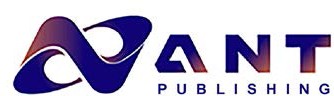 Dear Author,Here are the final proofs of your article. Please check the proofs carefully.Please note that at this stage you should only be checking for errors introduced during the production process. Please pay particular attention to the following when checking the proof:Author names. Check that each author name is spelled correctly, and that names appear in the correct order of first name followed by family name. This will ensure that the names will be indexed correctly(for example if the author’s name is ‘Patel, J. ’, she will be cited as ‘ Jane Patel ’).Affiliations. Check that all authors are cited with the correct affiliations, that the author who will receive correspondence has been identified with an asterisk (*), and that all equal contributors have been identified with a well sign (#).Ensure that the main text is complete.Check that figures, tables and their legends are included and in the correct order.Look to see that queries that were raised during copy-editing or typesetting have been resolved.Confirm that all web links are correct and working.Ensure that special characters and equations are displaying correctly.Check that additional or supplementary files can be opened and are correct.Changes in scientific content cannot be made at this stage unless the request has already been approved. This includes changes to title or authorship, new results, or corrected values.How to return your correctionsReturning your corrections via email:Annotate the proof PDF with your corrections.Remember to include the journal title, manuscript number, and your name when sending your response via email.After you have submitted your corrections, you will receive email notification from our production team that your article has been published in the final version. All changes at this stage are final. We will not be able to make any further changes after publication.Kind regards,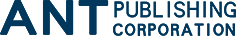 DOI: 10.31491/UTJ.2022.12.xxxRobot-assisted repair of rectovesical fistulaCreative Commons 4.0Alessandro Princiottaab, Davide Brusaab, Damiano D’Aiettiab, Stefano Vidiriab, Maria Angela Cerrutoab, Alessandro Vecciaa, Alessandro Antonelliaba Department of Urology, AOUI Verona, Verona, Piazzale Stefani 1, 37126, Italy.a University of Verona, Italy.IntroductionEnterovesical fistulas result from pathological commu- nication between the intestine and the bladder. Fistulas are subdivided into colovesical, rectovesical, ileocecal, and appendicovesical, according to the intestinal segment involved. Among these, colovesical fistulas are the most common (95%) and occur in about 1 surgical hospitaliza- tion in 3000 with an incidence of 0.5/10,000 cases [1]. This condition is more frequent in males than a female with a ratio of 3: 1 [2].The leading causes of colovesical fistulas are diverticulitis in 65% -79% of cases and Crohn’s disease. In 10-15% of cases, the fistula is a consequence of colorectal carcinoma or bladder cancer. Other causes are represented by sur- gery, such as enlargement cystoplasty, prostatectomy or rectal resections, and chemotherapy or radiotherapy [3].Urologically speaking, the urinary fistulas might be a consequence of prostate surgery, mainly after radical pros- tatectomy. Indeed, the incidence of rectal injuries duringradical prostatectomy ranges from 1 to 11% [4].Despite intestinal involvement, the most common symp- toms of colovesical fistulas are urological, such as pneu- maturia and fecaluria. Other symptoms are bladder ir- ritability and usually a change in bowel habits. Diagnosis could be difficult, and digital rectal examination might lead to it. Diagnostic insights such as CT, MRI, cystoure- throscopy, colonoscopy, and retrograde urethrography can aid in diagnosis and operative planning [1]. These condi- tions are surgically treated in 97% of cases. The open approach is adopted in 63.3% of cases, whereas in 35.1% laparoscopy is the preferred one. Only 1.6% are addressed to the robotic treatment [2].Despite the well-known advantages of the laparoscopic approach in terms of length of stay, earlier bowel mobil- ity, and less morbidity, this approach could translate either in higher complications or conversion rate because of the local inflammation [5, 6].Moreover, laparoscopy is a challenging technique, espe- cially during the dissection of the fistula and the intracor- poreal suture. The advent of robotics led to overcoming the laparoscopic issues allowing fatigue-free ergonomic 		maneuverability of the instruments, accuracy, and mag-nified three-dimensional vision. In addition, it helped to* Correspondence to: Alessandro VecciaMailing address: Department of Urology, AOUI Verona, Verona, Piazzale Stefani 1, 37126, Italy.Email: a.veccia88@gmail.comReceived: 20 June 2022 / Revised: 29 July 2022Accepted: 6 September 2022 / Published: 26 September 2022limit the need for extensive dissection, tissue manipula- tion, and placement of suprapubic cystostomy, even in cases of recurrent fistula surgery [7]. Nevertheless, this approach is still underused. This study aims to describe a case of robot-assisted rectovesical fistula repair describing the technique and the postoperative outcomes.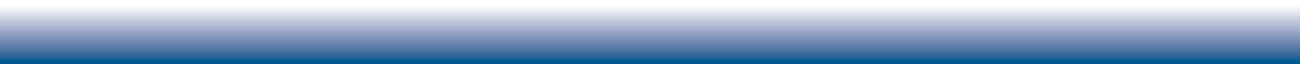 Uro-Technology Journal 2022; 6(4): xx-xx xxCase reportThe present case is of a non-smoker 76-year-old man, with a BMI of 22. The patient underwent laparoscopic radi- cal prostatectomy for prostate adenocarcinoma in 2009 with a follow-up negative for recurrence of the disease. In February 2020, the patient underwent laparoscopic rectal resection for adenocarcinoma (pT3bN1M0). The post- operative course was complicated by dehiscence of the anastomosis and abdominal abscess requiring exploratory laparoscopy and colostomy placement. Thereafter the patient complained of the appearance of urinary leakage from the anus. He underwent cystoscopy with the detec- tion of a rectovesical fistula at the level of the posterior bladder wall and rectosigmoidoscopy with the placement of clip-type Ovesco. The cystography and fistulography highlighted the opacification of the rectum-sigma through the bladder due to the presence of a rectovesical fistula.Surgical TechniqueThe patient underwent robot-assisted closure of the rec- tovesical fistula following laparoscopic rectal resection, using the Xi Da Vinci System. An endoscopic approach by placing a clip was first attempted, but it immediately failed. Therefore, a standard transperitoneal robotic ap- proach was planned to correct the rectovesical fistula. The first step was a longitudinal median cystotomy, subject to placement of J ureteral stent as a retrieval (Figure 1). The opening of the fistulous tract and the dissection between the bladder and the rectum allowed the identification of both the fistula site and the clips previously applied. The fistulous tract and the surrounding inflammatory tissuesuture showed a water-tight closure. The interposition of the omentum was performed to prevent the fistula recur- rence (Figure 4). The urothelium was closed with a run- ning, 3-0 absorbable suture in a similar fashion (Figure 5-6). The operative time was 203 minutes. The hospital stay was 4 days. The urethral catheter was kept indwelling for 30 days, then the patient remained free of urinary leakage from the anus. In February 2021, the colostomy was closed and intestinal re-anastomosis was performed by general surgeons. At the 2-year follow-up, the patient remains free of fistula recurrence (Supplementary Video).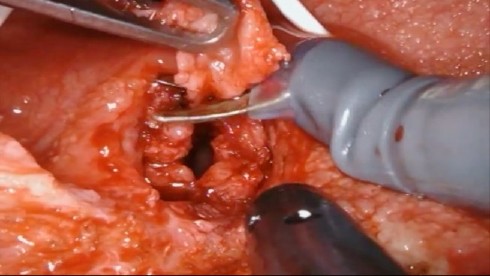 Figure 2. Excision of the fistulous tract.Figure 3. The anterior rectal wall was closed with a running 2-0 absorbable.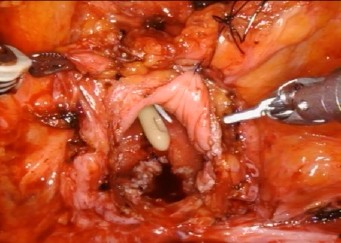 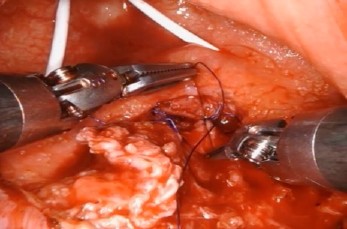 Figure 1. Cystotomy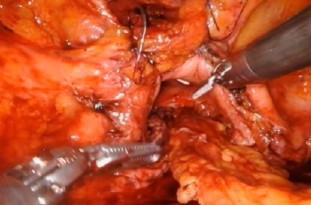 were then excised (Figure 2). Three individual layers of the urothelium, anterior rectal muscle wall, and rectal mu- cosa were identified and dissected free to be carried out to permit a water-tight, tension-free closure. The rectal mucosa was first closed and then the anterior rectal wall was closed with a running, 2-0 absorbable suture (Figure 3). A bubble test at the end of the first layer of the rectalFigure 4. Interposition of the omental flap.http://www.antpublisher.com/index.php/UTJ/indexxx Alessandro Princiotta, et al.DiscussionAs mentioned above, surgeons rarely use the robot for correcting rectovesical fistulas: approximately, robotic surgery represents only 1.6% of corrective interventions compared to endoscopic and open surgery. Zizzo et al. performed a systematic literature review, 22 included ar- ticles from 1982 to 2019, with a total of 1,365 patients. Almost all patients with colovesical fistula underwent open colorectal resection (97.1%) with or without par- tial/total cystectomy [8]. We report our experience with a single case of robot-assisted rectovesical fistula repair which demonstrates the procedure to be feasible and safe. The few cases reported in the literature of robotic surgery used to repair this type of fistula demonstrates this data. Sotelo et al. presented an iatrogenic robotic fistula repair in a patient who underwent ischemic colitis and Hart- mann’s surgery. They reported a fistula adequately treated without medium and long-term operative complications [9]. Oderda et al. reported a similar case of our iatrogenic rectal bladder fistula following radical prostatectomy [10].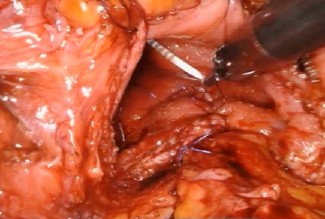 Figure 5. The urothelium was closed with a running, 3-0 absorbable suture.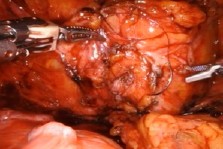 Figure 6. Cystotomy closureThey found the robotic correction to be safe and effective, like in our case [7]. The few available works describing the robotic technique to treat this condition underlinedsome common denominators.The robot Da Vinci allows an excellent view of the anatomical planes to be dissected; the magnification of the anatomical details in this type of surgery is not to be underestimated. If not consequent to previous surgery, fistulas could have inflammatory or infectious etiopathogenesis. The primary conditions that determine the rectovesical fistulas, therefore, lead to an operating field that is difficult to interpret, hampered by inflamed or fibrotic tissues, with numerous adhesions. The visual inspection of the dissection planes of tissues that have undergone previous phenomena of inflammation and fibrosis is therefore not trivial. In these cases, robotic surgery is advantageous for the vision of the anatomical planes it offers the surgeon [11]. In addition, the sutures that can be performed in small spaces, in complicated pelvic anatomy with the movements performed by the robot allow a technical execution of excellent quality compared to other surgical techniques. The limits of robotic surgery remain the high costs of purchasing and managing the robot system, costs that will, in any case, be reduced more and more in the future with the spread of these surgical devices. Even at the post-operative checks, the fistula is corrected and repaired without signs of recurrence.Our technique of robotic repair of rectovesical fistula was safe and effective.DeclarationsAuthors’ contributions: All authors contributed to the conception, design of the study, and material support of the article.Availability of data and materials: All data of the pa- tient is stored at AOUI Verona where the operation is per- formed.Financial support and sponsorship: None.Conflicts of interest: All authors declared that there are no conflicts of interest.Ethical approval and consent to participate: We stud- ied the ethical guidelines set by the Helsinki Declaration.ReferencesScozzari G, Arezzo A, & Morino M. Enterovesical fistu- las: diagnosis and management. Tech Coloproctol, 2010, 14(4): 293-300. [Crossref]Cochetti G, Del Zingaro M, Boni A, Cocca D, Panciarola M, Tiezzi A, et al. Colovesical fistula: review on conservative management, surgical techniques and minimally inva- sive approaches. G Chir, 2018, 39(4): 195-207.Golabek T, Szymanska A, Szopinski T, Bukowczan J, Furmanek M, Powroznik J, et al. Enterovesical fistulae: aetiology, imaging, and management. Gastroenterol Res Pract, 2013, 2013: 617967. [Crossref]Harpster LE, Rommel FM, Sieber PR, Breslin JA, Agusta     All Rights Reserved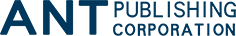 Uro-Technology Journal 2022; 6(4): xx-xx xxVE, Huffnagle HW, et al. The incidence and management of rectal injury associated with radical prostatectomy in a community based urology practice. J Urol, 1995, 154(4): 1435-1438.Kitaguchi D, Enomoto T, Ohara Y, Owada Y, Hisakura K, Akashi Y et al. Laparoscopic surgery for diverticular colovesical fistula: single-center experience of 11 cases. BMC Res Notes, 2020, 13(1): 177. [Crossref]Martinolich J, Croasdale DR, Bhakta AS, Ata A, Chismark AD, Valerian BT, et al. Laparoscopic Surgery for Diver- ticular Fistulas: Outcomes of 111 Consecutive Cases at a Single Institution. J Gastrointest Surg, 2019, 23(5): 1015- 1021. [Crossref]Delto, J. C., Hemal, A. K., & Bhandari, A. Robotic repair of urinary fistulae. In Robotics in Genitourinary Surgery, Second Edition, 2018. [Crossref]Zizzo M, Tumiati D, Bassi MC, Zanelli M, Sanguedolce F, Porpiglia F, et al. Management of colovesical fistula: a systematic review. Minerva Urol Nephrol, 2022, 74(4): 400-408. [Crossref]Sotelo R, Medina LG, Husain FZ, Khazaeli M, Nikkhou K, Cacciamani GE, et al. Robotic-assisted laparoscopic re- pair of rectovesical fistula after Hartmann’s reversal pro- cedure. J Robot Surg, 2019, 13(2): 339-343. [Crossref]Oderda M, Bonet X, Campobasso D, & Gaston R. Robotic rectovesical fistula repair: a successful approach. J Lapa- roendosc Adv Surg Tech A, 2014, 24(8): 567-570. [Cross- ref]Antonelli A, Veccia A, Morena T, Furlan M, Peroni A, & Simeone C. Robot-assisted vesico-vaginal fistula repair: technical nuances. Int Braz J Urol, 2021, 47(2): 684-685. [Crossref]http://www.antpublisher.com/index.php/UTJ/indexUro-Technology Journal 2022; 6(4): xx-xx xxAuthor Query FormDear Author,During the copy-editing of your paper, the following queries arose.Please refer to the query reference call out numbers in the page proofs and respond to each by marking the necessary comments using the PDF annotation tools.Please remember illegible or unclear comments and corrections may delay publication.Many thanks for your assistance.QueryReferenceQueryRemarkQ1Please check that all author information is correct?        xQ2Please confirm that the corresponding author's address is correct?        xQ3Please check if the Figure and Figure legend are correct?       xQ4Please confirm whether there are any content and spelling errors in the full text?       xQ5Please check if the References are correct?       x